Pediatric Integrated Health Referral Form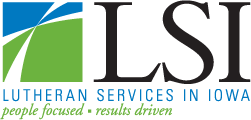 Pediatric IHHPhone:     319-233-3579Fax:           319-233-6569Website:   www.lsiowa.orgEmail:  PIHHintake@lsiowa.org Client Name (First Middle Last):Gender: M                FDate of Birth:Title 19 #:MCO GroupMCO Group #Contact Name:Secondary Contact Name:Secondary Contact Name:Secondary Contact Name:Secondary Contact Name:Relationship to Client:Secondary PhoneSecondary PhoneSecondary PhoneSecondary PhoneMain Phone:Street Address:City:City:State:Zip Code:Legal Guardian (if different from above):Relationship to Client (if different from above):Relationship to Client (if different from above):Relationship to Client (if different from above):Relationship to Client (if different from above):Legal Guardian Phone:Secondary Phone/Contact Name:Secondary Phone/Contact Name:Secondary Phone/Contact Name:Secondary Phone/Contact Name:Referral Name:Referral Phone:Referral Phone:Referral Phone:Referral Phone:Referral E-Mail:Referral Fax:Referral Fax:Referral Fax:Referral Fax:Street Address:City:State:State:Zip Code:Are there emotional and/or behavioral issues that impact any area of the client’s life?    Please check all areas that apply:   Community                              Yes      No   School                                       Yes      No   Work                                         Yes      No   Home                                        Yes      No   Other:                                       Yes      NoMental Health Diagnosis: Yes     NoMental Health Diagnosis: Yes     NoSignature Parent/GuardianDateEmail (optional)